路由频繁死机怎么办  适用型号：路由           问题归类：功能设置适用环境：待机超过200人的环境故障原因：DHCP服务器、组播广播消耗路由资源导致死机。解决办法：核心交换机启用三层功能。网络拓扑图 改造前：                   改造后：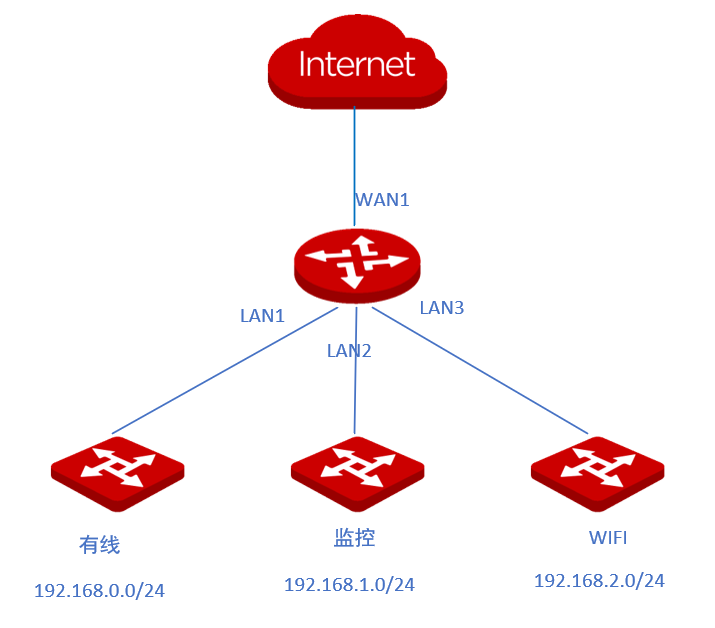 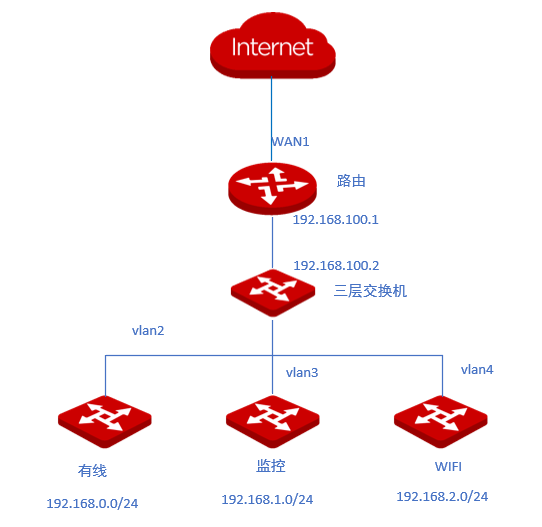 M系列路由配置：网络设置→vlan设置→新建vlan   建立三个vlan，对应核心三个网段，（nat代理）注意IP地址不要与三层交换机vlan ip冲突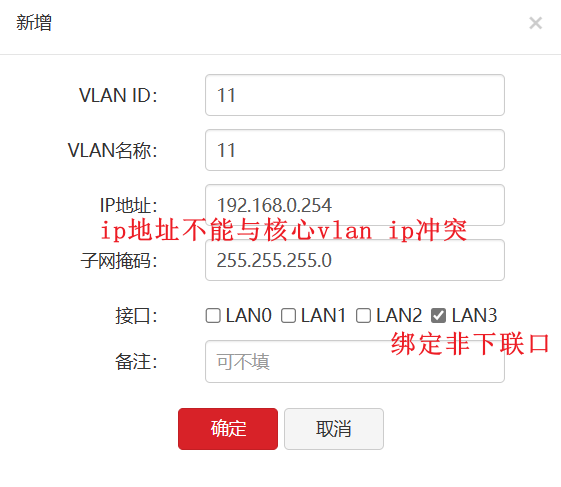 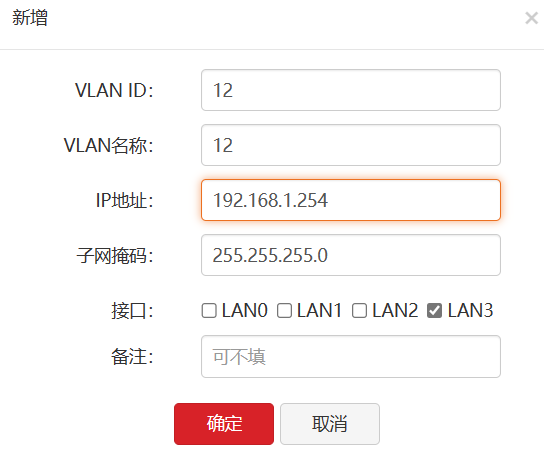 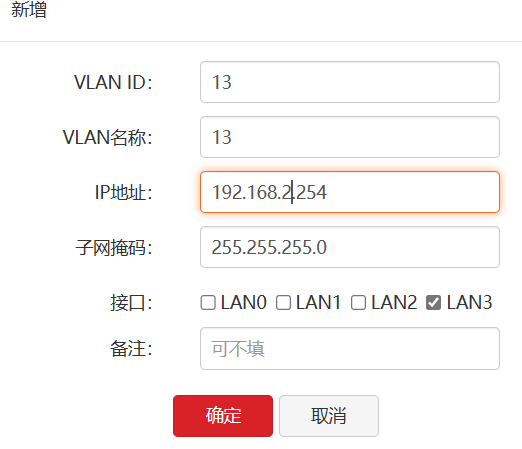 设置静态路由  网络设置→静态路由→新增  写三条静态路由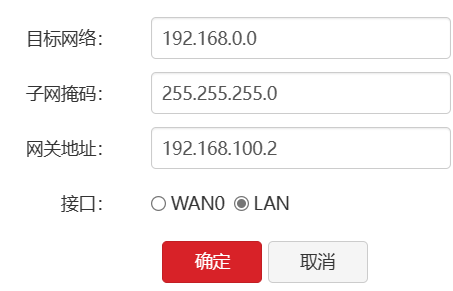 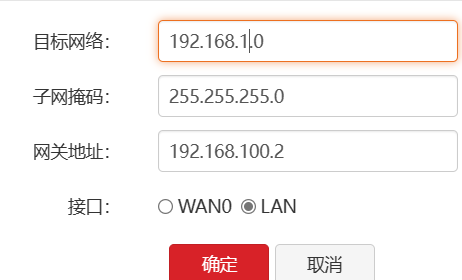 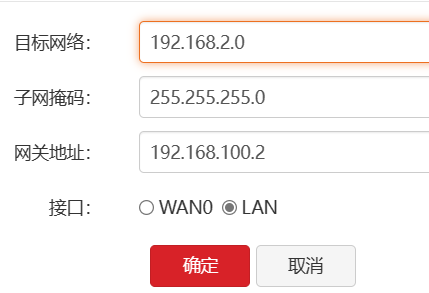 设置三层交换机 默认IP：10.16.16.168  admin  admin   (略过三层vlan设置)登录管理页面：路由设置→静态路由→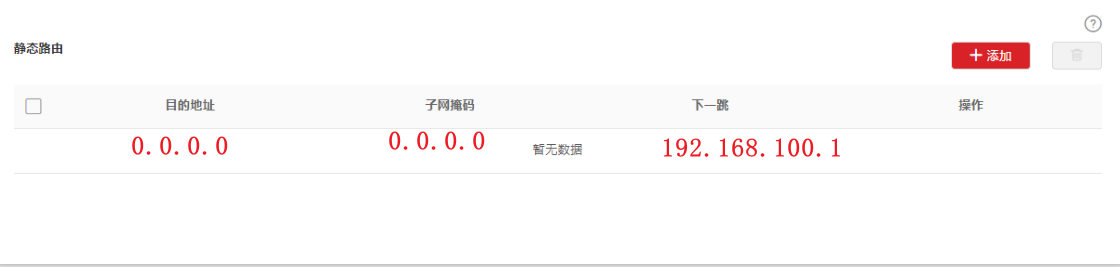 设置完毕！